GRADE 3SCHOOL SUPPLY LIST 2024-251 each	Binder, 1 inch1 pkg		Dividers, 5 tab10 each	Duotangs (colour specific):		6 each = Red	1 each = Yellow		2 each = Blue  	1 each = Green1 each          Red folders 4 each	Exercise Book/Scribblers, coiled (~80 pages)4 pads	Sticky Notes, 3”x3”
4 each	Fine Tip Whiteboard Dry Erase Markers4 each	Erasers, White2 each	Highlighters1 pkg		Markers, thick tip (12/pkg)20 each	Pencils1 pkg		Pencil Crayons (24/pkg)1 each	Pencil Case/Box5 each	Pens1 pair		Scissors1 each	Pencil Sharpener, with lid1 each	Ruler2 each	Glue Sticks, 40 gram1 each	Headphones/Ear Buds 1 pair		Running Shoes, indoor (appropriate for gym use)***Please have all supplies clearly labelled***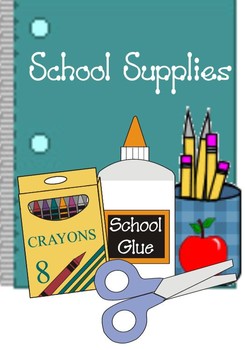 